Aller au contenuAller à la rechercheAller au menu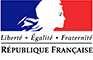 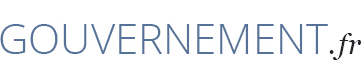 EnglishHaut du formulaireRechercher  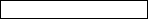 Bas du formulaireHaut du formulaireBas du formulaireTwitterFacebookTumblrL'ACTUALITÉ
du Premier ministreLES ACTIONS
du GouvernementLE GOUVERNEMENT
et les institutionsPARTAGEZ
et diffusezLe PacteLes actionsL'essentiel des ministèresLe Porte-paroleConseil des ministres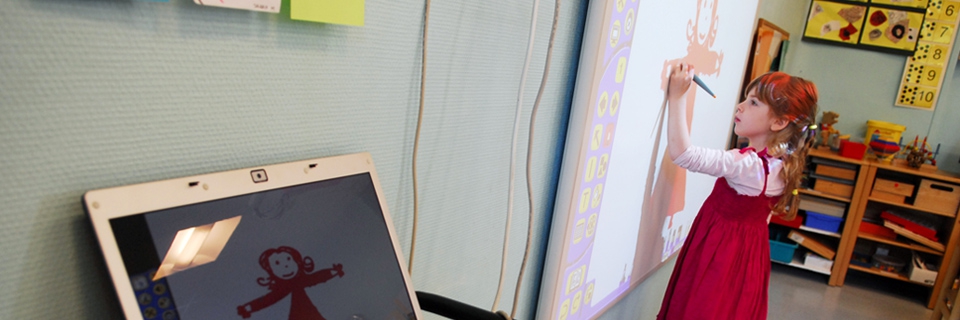 Refonder l'écoleL'école numériqueMis à jour le 13 mars 2015 - Projet porté par Najat Vallaud-BelkacemImprimerL'école ne peut ignorer l'importance du numérique qui intervient aujourd'hui dans toutes les disciplines. C'est pourquoi, le ministère en charge de l’Éducation nationale a mis en œuvre une stratégie ambitieuse pour faire entrer l'école dans l'ère numérique. L’objectif ? Réaliser un investissement sans précédent en faveur des ressources du numérique éducatif et de l’équipement. Label "collège connecté"2013Offre numériqueRentrée 2013Très haut débit pour tous Rentrée 2014Plan numérique 2 septembre 2014Concertation Janvier-février 2015Conférence nationaleavril 2015300 collèges pionniersSeptembre 2015Application du Plan numériqueRentrée 2016TweeterPartagerEnvoyerDe quoi s'agit-il ?>Où en est-on ?>Partager>Suivre cette action :Le contexte+Si la priorité de l’Éducation nationale porte sur les apprentissages fondamentaux  -  lire, écrire, parler correctement la langue française, compter, calculer - l'école doit également donner à chaque enfant les clés pour réussir dans une société irriguée par le numérique.

La révolution numérique est une chance pour l'école parce que les nouveaux outils offrent un potentiel de renouveau pédagogique important, pouvant améliorer l’efficacité et l’équité du système éducatif. Elle est aussi un défi parce que le développement rapide des usages du numérique oblige notamment à :
  repenser les méthodes et les programmes d’enseignement ;produire de nouvelles ressources ;rénover les modes d’évaluation ;revoir l’organisation des espaces et des temps scolaires.La grande concertation nationale qui s'est déroulée jusqu'au 9 mars 2015 a donné lieu a plus de 50 000 questionnaires remplis sur le site ecolenumerique.education.gouv.fr et plus de 150 rencontres dans les académies, rassemblant près de 10 000 participants pour mobiliser les acteurs locaux.  Une synthèse des contributions sera consultable sur le site.
Les orientations retenues au niveau national ou académique seront restituées, au mois d'avril, lors de la Conférence nationale du numérique pour l’éducation.
 
Afin d’avancer encore dans la préparation de ce plan, Najat Vallaud-Belkacem a lancé, le 10 mars, un appel à projets pour sélectionner 300 collèges et 300 écoles pionniers, dans lesquels le plan numérique sera mis en œuvre dès la rentrée 2015.... Afficher la suiteDe quoi s'agit-il ?+La stratégie pour faire rentrer l'école dans l'ère numérique vise à développer un écosystème global de l'e-Education, depuis les contenus et services jusqu'au matériel. Elle s'appuie sur la mobilisation coordonnée des différents acteurs pour mettre en place les conditions optimales d'un développement harmonieux et efficace des usages, des ressources, des équipements, des infrastructures, de la formation des enseignants et des compétences numériques des élèves. 
  L'appel à projets POUR 300 collèges CONNECTÉS
L'appel à projets, lancé par Najat Vallaud-Belkacem, le 10 mars, vise à identifier 300 collèges dans lesquels le plan numérique sera mis en œuvre dès la rentrée 2015. Parmi les 300 collèges sélectionnés, 50 relèveront des réseaux d’éducation prioritaire (REP et REP+) et associeront les 300 écoles de leurs secteurs pour favoriser les dynamiques locales et la continuité pédagogique. Les 72 "collèges connectés" labellisés par le ministère depuis 2013 feront partie de ces 300 collèges.

L'objectif de cet appel à projets est de démontrer les apports concrets et quotidiens du numérique pour les élèves, les enseignants et les familles. La sélection des établissements ouvre droit à un soutien financier pour l'acquisition d'équipements numériques individuels et de ressources pédagogiques. Sur une durée de 3 ans, tous les élèves et les enseignants des collèges seront équipés, en commençant par la classe de 5ème à la rentrée 2015, et en poursuivant pour les nouvelles classes de 5ème à la rentrée 2016 et à la rentrée 2017. A la rentrée 2017, le programme intègera également les nouvelles classes de 6ème.

L'appel à projets doit aussi permettre la diffusion de contenus et services innovants, facilitant un apprentissage individualisé et stimulant l’autonomie et la créativité des élèves, pour mieux apprendre. Une évaluation de ces écoles et collèges, coordonnée par les différents niveaux de pilotage (territorial, académique et national) et associant des équipes de chercheurs, complétera les enseignements de la concertation nationale.

Pour pemettre la généralisation du plan numérique, suite aux orientations définies par le Président de la République, le Premier Ministre a confié une mission au recteur Jean-Marc Monteil. Elle contribuera à définir une nouvelle politique numérique pour l’Éducation nationale tout en valorisant des initiatives nationales et académiques sur le numérique. Elle aura la charge de faire des propositions pour la formation et l’accompagnement des équipes, mais aussi de collecter, évaluer et susciter de nouvelles expérimentations.
 

Septembre 2016 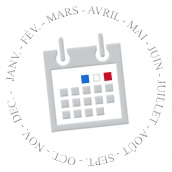 Introduire l'enseignement par le numérique et au numérique sur la base d'un projet pédagogique d'ensemble pour les élèves de 5e.
Septembre 2017Étendre l'enseignement par le numérique et au numérique sur la base d'un projet pédagogique aux élèves de 6e également.L'Agenda des réformesles avantages PEDAGOGIQUES du numériqueL'enjeu de la stratégie pour le numérique est d'aider l'école à accomplir ses missions fondamentales d'instruction, d'éducation et d'émancipation.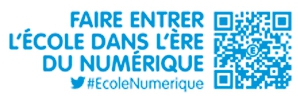 
Tweets de @Edu_Num  


La création d'un service public de l'enseignement numérique, la mise en place pour les élèves d'une éducation aux médias et la formation des enseignants aux nouveaux usages pédagogiques, sont parmi les mesures les plus significatives. Dans chaque académie, un délégué académique au numérique pilote la stratégie à l’échelle territoriale et coordonne les actions avec les collectivités territoriales, en relation étroite avec les écoles supérieures du professorat et de l’éducation (ESPE).

Sur le plan pédagogique, les apports du numérique sont considérables. Il permet notamment de :repenser les méthodes et les programmes d'enseignementrénover les modes d'évaluationfavoriser l'interaction au sein de la classe en stimulant la participation de tous les élèves.5 portrait d'#élèves en situation de #handicap par @Onisep #CNH2014 #EcoleNumerique http://t.co/A9YzU7bxsW pic.twitter.com/oak4tzRNPi— Éducation Numérique (@Edu_Num) 11 Décembre 2014

Mais c'est surtout son usage qui change pour l'élève le statut de l'erreur : on efface, on recommence. En dépassant leurs inhibitions, les élèves progressent rapidement.

  pour des écoles et des collèges connectésPour répondre au développement des usages numériques éducatifs, le Gouvernement s'engage à travers le Plan France très haut débit à assurer une connexion internet de qualité pour chaque école et établissement du second degré. Cet effort d'équipement d'un montant de 5 millions d'euros vise près d'un quart des écoles et établissements (sur les 64 300) qui ne disposent pas d'un bon débit (moins de 8 mégabits par seconde). 70 %des élèves de primaire et collège équipés en terminaux individuels et collectifs d'ici à 2020Pour rattraper ce retard, 9 000 écoles, situées dans des zones non reliées à la fibre, ont accédé, à la rentrée 2014, à un vrai bon haut débit, soit 10 mégabits par seconde. Entré dans sa phase opérationnelle, le programme écoles connectées réalise une condition essentielle de succès pour le plan e-education de la Nouvelle France industrielle.100 %des enseignants équipés de PC-tablettes dotés de ressources pédagogiques numériques d'ici à 2020Lancé en 2013, le label "collège connecté" implique une mobilisation quotidienne du numérique par tous les enseignants et tous les élèves à raison d’une à deux heures par jour en moyenne, dans le cadre de pratiques pédagogiques renouvelées. ll assure aux établissements sélectionnés une qualité des infrastructures et de l’équipement matériel et logiciel significativement supérieure à la moyenne nationale.

La mise en place des collèges connectés a fait l’objet d’une convention entre l’État et les collectivités concernées. Dans le cadre de cette convention, une double évaluation est mise en œuvre à l’échelle nationale, académique et locale.
  une évaluation technique et économique, portant sur la mise en place des équipements et infrastructures et sur leur maintenance, ainsi que sur la qualité des services proposés et sur leur utilisation ;
 une évaluation pédagogique et organisationnelle, axée principalement sur l’impact du numérique sur les pratiques pédagogiques et sur la réussite des élèves.

Avec l'appel à projets de 300 collèges connectés en 2015, le ministère de l'Éducation nationale entend construire un maillage progressif du territoire, avec des établissements qui deviendront des lieux ressources, s’inscrivant si possible dans une dynamique de recherche-action portée par des équipes de recherche.
 Le code informatique enseigné dès la rentrée Pour agir dans un monde toujours plus connecté, il est important que l'élève connaisse les principes du code informatique et soit capable de réaliser des applications utilisant des algorithmes simples. En primaire, une initiation au code informatique sera proposée, de façon facultative et sur le temps périscolaire dès septembre 2014. A terme, cette initiation devrait être inscrite dans les programmes du second degré. Pour accompagner  les enseignants dans leur maîtrise des usages du numérique, toutes les écoles supérieures du professorat et de l'éducation ont inscrit, en formation initiale, le numérique à leur cursus.

Dans le cadre de la "semaine du code", Najat Vallaud-Belkacem, a assisté, le 15 octobre,  à des ateliers d'initiation à la programmation destinés à des enfants. Lancée par Neelie Kroes, Commissaire européenne chargée de la stratégie numérique et vice-présidente de la Commission, la "semaine du code" a pour but de promouvoir des actions de découverte et d'apprentissage de la programmation informatique auprès d'enfants et d'adolescents. Les 35 pays participants sont représentés par des Ambassadeurs.
L'EFFICACITE DE L'ACTION
Depuis un an, l'usage du numérique et l'offre de services numériques se sont considérablement développés. Enseignants, élèves et parents tous peuvent accéder à des ressources numériques adaptées à leurs profils. Tour d'horizon de quelques services numériques innovants qui permettent notamment de  :
  +de 60 %de ressources numériques dans le budget des ressources éducatives d'ici à 2020mieux enseigner et mieux apprendrePour les élèves :
Les Fondamentaux à l’école primaire : une série de plusieurs centaines de films d’animation de trois minutes (en libre accès sur internet) pour comprendre, de façon ludique, les notions fondamentales liées à l’apprentissage du français, des mathématiques, des sciences, etc.

English for schools : un service de ressources numériques pédagogiques pour les 8-11 ans pour un apprentissage ludique et facilité de l’anglais en classe et à la maison.

D’Col : un service d’accompagnement interactif personnalisé pour 30 000 élèves de sixième de l’éducation prioritaire, sur proposition de leur établissement et avec l’accord des parents.

Prep’exam : un accès en ligne aux sujets du brevet et du baccalauréat des trois dernières années pour permettre une meilleure préparation des candidats aux examens et accompagner les professeurs tout au long de l’année.
 
Pour les enseignants :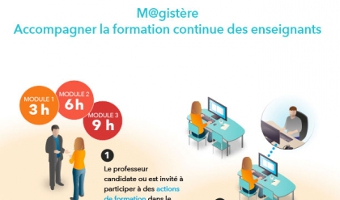 M@gistère : une plateforme numérique pour les enseignants 
 M@gistère : un dispositif de formation continue en ligne et interactive, spécifiquement conçu pour les enseignants du 1er degré, qui complète l'offre de formation existante.

Eduthèque : un portail destiné aux enseignants pour disposer gratuitement de ressources numériques des grands établissements publics scientifiques et culturels.
   mieux accompagner et suivre la scolarité des élèvesLire, une année d’apprentissage de la lecture : un web-documentaire pour aider enseignants et parents à accompagner les enfants de cours préparatoire dans cette étape importante de leur scolarité.

S’inscrire au lycée : un service qui permet d’effectuer l’inscription au lycée directement sur internet.

Ma seconde chance, Mon stage en ligne, Mon industrie : plusieurs services d'orientation destinés aux jeunes en situation de décrochage.

Total Accès : une application et un site mobile pour l’orientation et l’insertion professionnelle, adaptés aux personnes en situation de handicap visuel. 
  10 nouveaux projets e-éducation financés par les Investissement d'Avenir Pour aller plus loin encorce, 10 projets de démonstrateurs de services numériques e-éducation ont été sélectionnés pour bénéficier d’un soutien des investissements d’avenir. Seront ainsi financées des initiatives dans les domaines du "lire-dire-écrire" qui privilégieront  des approches ludiques associées aux travaux de sciences cognitives, des usages enrichis de la littérature de jeunesse, ou encore des travaux d'écriture sur support numérique et des cahiers-ressources numériques. Plusieurs projets aborderont la question des nouvelles écritures et lectures multimédias en français, en mathématiques et en anglais. Retenus en raison de leur caractère innovant et des perspectives de valorisation économique, ces projets représentent un investissement total par les lauréats de plus de 21 millions d’euros. Une aide totale de 9,6 millions d’euros sera dédiée aux entreprises et partenaires lauréats. Les subventions accordées s’échelonnent de 625 000 à 1,1 million d’euros par projet.... Afficher la suiteOù en est-on ?+Plan numérique pour l'éducation : un appel à projets lancé pour 300 collèges et 300 écoles pionniers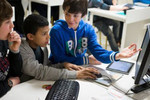 Lancée le 20 janvier pour concevoir et préparer au mieux la généralisation du numérique à l’école annoncée par le Président de la République, la concertation nationale sur le numérique pour l’éducation s’est achevée lundi 9 mars à minuit. Plus de 50 000 questionnaires ont été remplis sur le site www.ecolenumerique.education.gouv.fr et plus de 150 rencontres, rassemblant plus de 10 000 participants, ont été organisées dans les académies afin de mobiliser les acteurs locaux. Une synthèse de l’ensemble de ces travaux sera présentée au mois d’avril.  
Afin d’avancer encore dans la préparation de ce plan, Najat Vallaud-Belkacem a lancé un appel à projets pour sélectionner 300 collèges et 300 écoles pionniers, dans lesquels le plan numérique sera mis en œuvre dès la rentrée 2015. Parmi les 300 collèges sélectionnés, 50 relèveront des REP et associeront les 300 écoles de leurs secteurs pour favoriser les dynamiques locales et la continuité pédagogique. Les 72 " collèges connectés" labellisés par le ministère depuis 2013 feront partie de ces 300 collèges.EDUCATION NATIONALE Publié le 11 mars 2015 Le Gouvernement prolonge le programme "écoles connectées"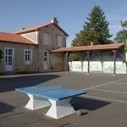 Le Plan France Très Haut Débit prévoit que les établissements scolaires (écoles, collèges et lycées) de métropole et des territoires ultramarins constituent des sites prioritaires de raccordement en fibre optique. A ce stade, 84 départements sont ainsi engagés dans un projet de réseau d’initiative publique. Mais pour apporter une solution aux établissements les moins bien desservis sur le réseau ADSL et qui ne seront pas concernés par les premiers déploiements de réseaux très haut débit, le Gouvernement a lancé en mars 2014 le programme "Ecoles connectées" qui propose un accès à Internet par des technologies alternatives, notamment le satellite et le Wimax.Le 25 février 2015, Najat Vallaud-Belkacem, Axelle Lemaire et Louis Schweitzer, commissaire général à l’investissement, ont annoncé la prolongation de ce dispositif pour proposer un accès à Internet de qualité dans toutes les écoles d’ici la rentrée de septembre 2015.NUMERIQUE | EDUCATION NATIONALE Publié le 26 février 2015 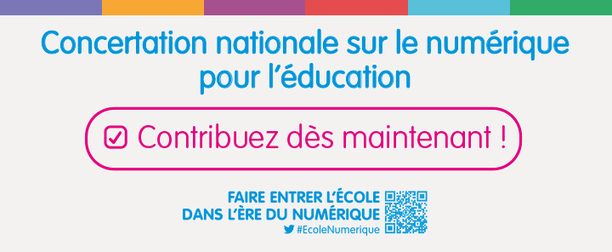 La concertation nationale sur le numérique pour l'éducation est ouverteDans la perspective de la généralisation du numérique à l'École annoncée par le président de la République, le ministère de l’Éducation nationale, de l’Enseignement supérieur et de la Recherche poursuit le déploiement de sa stratégie numérique. Najat Vallaud-Belkacem lance une grande concertation nationale qui se déroulera jusqu'au 9 mars 2015.Un questionnaire est en ligne pour recueillir l’avis de tous et un espace forum pour échanger et débattre.EDUCATION NATIONALE | ENSEIGNEMENT SUPERIEUR Publié le 21 janvier 2015 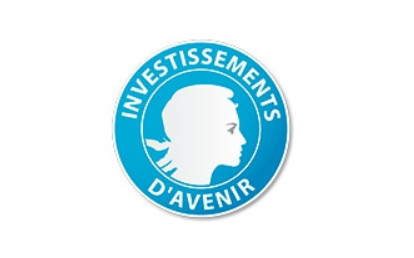 Appel à projets e-éducation "Apprentissages fondamentaux à l'École" : 10 projets sélectionnésLes 10 projets de démonstrateurs de services numériques dans le domaine de l'e-éducation sélectionnés bénéficieront d'un soutien des investissements d'avenir. Retenus en raison de leur caractère innovant et des perspectives de valorisation économique, ils représentent un investissement total par les lauréats de plus de 21 millions d'euros. Une aide totale de 9,6 millions d'euros sera dédiée aux entreprises et partenaires lauréats. Les subventions accordées s'échelonnent de 625 000 à 1,1 million d'euros par projet.Cet appel permettra de financer des initiatives dans les domaines du "lire-dire-écrire : certaines privilégiant des approches ludiques associées aux travaux de sciences cognitives, d'autres les usages enrichis de la littérature de jeunesse, d'autres encore les travaux d'écriture sur support numérique et l'élaboration de cahiers-ressources numériques. Plusieurs projets aborderont la question des nouvelles écritures et lectures multimédias en français, en mathématiques et en anglais.EDUCATION NATIONALE | ECONOMIE | NUMERIQUE Publié le 20 octobre 2014 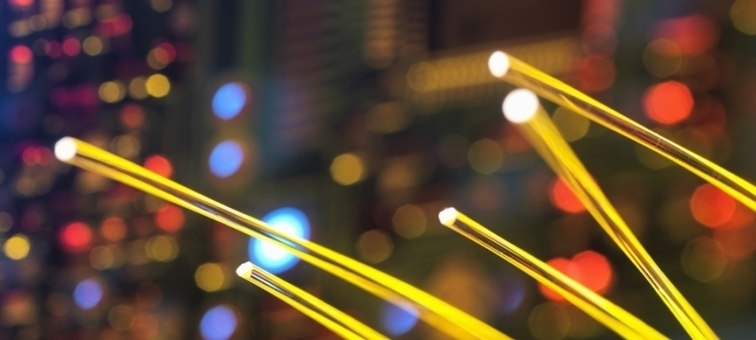 "Ecoles connectées" : le raccordement au très haut débit s'accélèreLe Gouvernement a mobilisé une enveloppe de 5 millions d'euros dans le cadre du Plan France Très Haut Débit (programme des investissements d'avenir) et lancé l'appel à projets "écoles connectées". Après examen des offres déposées par les opérateurs, 56 d'entre elles ont été labellisées. Identifiés en concertation étroite avec les collectivités territoriales, près de 9 000 établissements d'enseignement primaire et secondaire pourront accéder à un haut débit de qualité dès la rentrée 2014 en choisissant l'une de ces offres. Ils bénéficieront à cet effet de l'accompagnement de l'État.Sur les 64 300 écoles et établissements du second degré, publics ou privés,  plus de 16 000 n'ont pas aujourd'hui accès à un haut débit permettant de répondre au développement des usages numériques éducatifs. Sans attendre le déploiement des réseaux d'initiative publique à très haut débit, le Gouvernement a donc souhaité assurer la disponibilité rapide d'une connexion à internet de qualité pour chaque école et établissement du second degré.NUMERIQUE | ECONOMIE - REDRESSEMENT PRODUCTIF | EDUCATION NATIONALE Publié le 27 mai 2014 Partager+M@gistère : une plateforme numérique pour les enseignants Partager plus de médias Plus d'informations>Panorama de l'ensemble des services numérique >Loi du 8 juillet 2013 d'orientation et de programmation pour la refondation de l'école de la République, sur le site de LégifranceTweeterPartagerEnvoyerCes actions peuvent aussi vous intéresser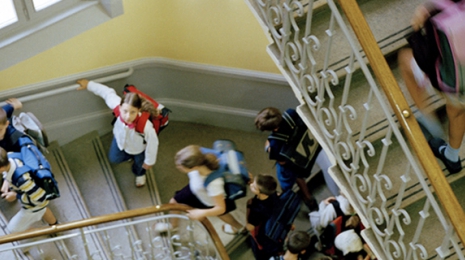 La lutte contre les inégalités scolaires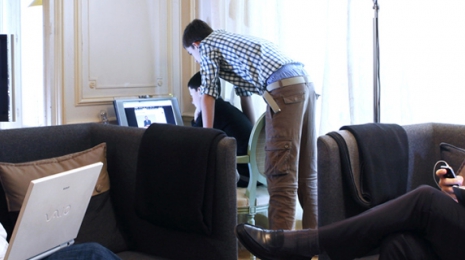 Le Plan France Très Haut Débit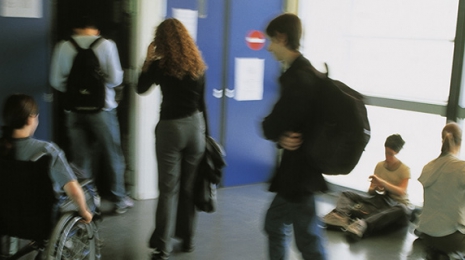 L'école inclusiveVoir toutes les actionsAbonnez-vous à la lettre d'information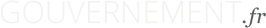 Le Gouvernement agit pour vous.Sauf mention contraire, tous les textes de ce site sont sous licence Creative Commons.TwitterFacebookTumblrFlux rssDonnées ouvertesÉcrire au premier ministreContactez-nousLettre d'informationMentions légalesEnglishPLAN DU SITEL'ACTUALITÉ du Premier ministreEn un coup d'oeilToute l'actualitéEn imagesEspace presseAgendaDiscours et rapportsLES ACTIONS du GouvernementLe PacteLes actionsL'essentiel des ministèresLe Porte-paroleConseil des ministresLE GOUVERNEMENT et les institutionsEn un coup d'oeilComposition du GouvernementServices du Premier ministreLe savez-vous ?PARTAGEZ et diffusezLes infographies et vidéosLes mots du Porte-paroleLes sites publics :Elysee.frservice-public.frlegifrance.gouv.frdata.gouv.frfrance.frHaut du formulaireRechercher  Bas du formulaireL'ACTUALITÉ du Premier ministreLES ACTIONS du GouvernementLe PacteLes actionsL'essentiel des ministèresLe Porte-paroleConseil des ministresLE GOUVERNEMENT et les institutionsPARTAGEZ et diffusezLiens secondairesDonnées ouvertesÉcrire au premier ministreContactez-nousLettre d'informationMentions légalesEnglishEn poursuivant votre navigation sur ce site, vous acceptez l'utilisation de cookies permettant d'améliorer votre expérience utilisateur.Haut du formulaireBas du formulaire